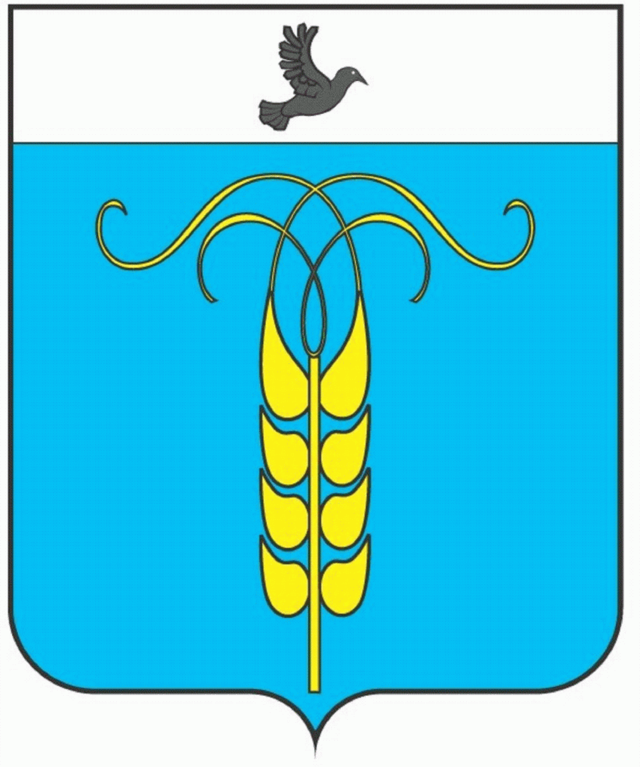 В соответствии со статьей 45 Трудового кодекса Российской Федерации, статьей 8 Закона Ставропольского края от 01.03.2007 г. № 6-кз «О некоторых вопросах социального партнерства в сфере труда» и решением территориальной трехсторонней комиссии по регулированию социально-трудовых отношений Грачевского муниципального района Ставропольского края от 19 октября 2018 года №1  Совет Грачевского муниципального района Ставропольского края Р Е Ш И Л:	1. Утвердить прилагаемое Соглашение между администрацией Грачевского муниципального района  Ставропольского края, представительством Территориального союза «Федерация профсоюзов Ставропольского края» - координационным советом организаций профсоюзов в Грачевском муниципальном районе Ставропольского края  и Представительством Союза работодателей Ставропольского края «Конгресс деловых кругов Ставрополья» в Грачевском муниципальном районе Ставропольского края на 2019-2021 годы, зарегистрированное в уведомительном порядке 19 ноября 2018 г. №65.         2. Настоящее решение вступает в силу со дня его подписания.Председатель Совета Грачевского муниципального района Ставропольского края                                                                      Ф.В. КолотийГлава Грачевскогомуниципального районаСтавропольского края                                                                       Р.А. КоврыгаРЕШЕНИЕРЕШЕНИЕСОВЕТА ГРАЧЕВСКОГО МУНИЦИПАЛЬНОГО РАЙОНАСОВЕТА ГРАЧЕВСКОГО МУНИЦИПАЛЬНОГО РАЙОНАСТАВРОПОЛЬСКОГО КРАЯ18 декабря 2018 года                        с. Грачевка                                            № 91СТАВРОПОЛЬСКОГО КРАЯ18 декабря 2018 года                        с. Грачевка                                            № 91Об утверждении Соглашения между администрацией Грачевского муниципального района  Ставропольского края, представительством Территориального союза «Федерация профсоюзов Ставропольского края» -  координационным советом организаций профсоюзов в Грачевском муниципальном районе Ставропольского края  и Представительством Союза работодателей Ставропольского края «Конгресс деловых кругов Ставрополья» в Грачевском муниципальном районе Ставропольского края на 2019-2021 годы